Previsiones:Documentación que se adjunta:Declaro bajo mi responsabilidad que todos los datos que anteceden son ciertos y que a tal fin me comprometo a comunicar al Grupo de Desarrollo Rural cualquier modificación de los mismos, a facilitarle cuantos documentos me sean requeridos y, en caso de ser aprobado el proyecto, a suscribir con el mismo un Contrato de Ayudas en el que se expliciten las obligaciones asumidas como perceptor final de la ayuda concedida. Así mismo DECLARO:Que no estoy incurso en las prohibiciones previstas en el artículo 13.2 y 13.3 de la Ley General de Subvenciones, para ser beneficiario de una subvención y, en concreto, que me encuentro al corriente del cumplimiento de obligaciones por reintegro de subvenciones tributarias y con la Seguridad Social.Que el solicitante/representante legal de la entidad no está incurso en algunas de las causas de incompatibilidad previstas en la ley 11/2003, de 25 de septiembre, del Gobierno y del Consejo consultivo de Castilla-La Mancha.Disponer, en caso de estar obligado, de un plan de prevención de riesgos laborales y no haber sido sancionado por falta grave o muy grave en materia de prevención de riesgos laborales, en virtud de resolución administrativa o sentencia judicial firme, durante el año inmediatamente anterior a la fecha de solicitud de la subvención.La persona abajo firmante autoriza a la Consejería de Agricultura y medio Ambiente, para recoger y tratar los datos personales contenidos en esta solicitud, para el cumplimiento de los fines directamente relacionados con las funciones legítimas del cedente y del cesionario, conforme con lo previsto en la Ley Orgánica 15/1999, de 13 de diciembre, de protección de datos de carácter personal.La persona abajo firmante autoriza a la Dirección General de Desarrollo Rural, a solicitar de la Administración Estatal y Autonómica competente los datos relativos al cumplimiento de sus obligaciones, con la Seguridad Social y sobre cumplimiento de obligaciones por reintegro de subvenciones para comprobar el cumplimiento de los requisitos establecidos para obtener, percibir y mantener subvenciones públicas de la  Consejería de Agricultura y Medio Ambiente para la aplicación del eje 4 Leader en el marco del Programa de Desarrollo Rural 2014-2020.,La presente autorización se otorga exclusivamente a los efectos de reconocimiento, de seguimiento y control de la subvención y/o ayuda mencionada anteriormente, y en aplicación tanto de lo dispuesto en el artículo 95.1 k) de la ley 58/2003, de 17 de diciembre, General tributaria, por lo que se permite, previa autorización del interesado, la cesión de los datos tributarios que precisen las AA.PP. para el desarrollo de sus funciones, como por lo establecido en el Real Decreto 209/2003, de 21 de febrero, en lo referente a la Seguridad Social.En,                   a        de                 de      Peticionario o Representante	        Fdo:       De conformidad con la Ley Orgánica 15/1999, de 13 de diciembre, de Protección de Datos de Carácter Personal (LOPD), los datos suministrados quedarán incorporados en un fichero automatizado e inscrito en el registro de la Agencia Española de Protección de Datos por esta Administración, siendo utilizados exclusivamente para los fines para los que han sido recogidos. Así mismo, los interesados podrán ejercer sus derechos de acceso, rectificación, cancelación y oposición, en cumplimiento de lo establecido en la LOPD.LEADER2014-2020LEADER2014-2020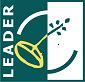 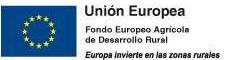 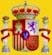 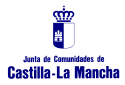 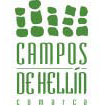 SOLICITUD DE AYUDAGrupo de Desarrollo Rural:  Asociación Grupo de Acción Local Campos de Hellín           CIF: G02327070SOLICITUD DE AYUDAGrupo de Desarrollo Rural:  Asociación Grupo de Acción Local Campos de Hellín           CIF: G02327070SOLICITUD DE AYUDAGrupo de Desarrollo Rural:  Asociación Grupo de Acción Local Campos de Hellín           CIF: G02327070SOLICITUD DE AYUDAGrupo de Desarrollo Rural:  Asociación Grupo de Acción Local Campos de Hellín           CIF: G02327070SOLICITUD DE AYUDAGrupo de Desarrollo Rural:  Asociación Grupo de Acción Local Campos de Hellín           CIF: G02327070SOLICITUD DE AYUDAGrupo de Desarrollo Rural:  Asociación Grupo de Acción Local Campos de Hellín           CIF: G02327070SOLICITUD DE AYUDAGrupo de Desarrollo Rural:  Asociación Grupo de Acción Local Campos de Hellín           CIF: G02327070SOLICITUD DE AYUDAGrupo de Desarrollo Rural:  Asociación Grupo de Acción Local Campos de Hellín           CIF: G02327070SOLICITUD DE AYUDAGrupo de Desarrollo Rural:  Asociación Grupo de Acción Local Campos de Hellín           CIF: G02327070SOLICITUD DE AYUDAGrupo de Desarrollo Rural:  Asociación Grupo de Acción Local Campos de Hellín           CIF: G02327070SOLICITUD DE AYUDAGrupo de Desarrollo Rural:  Asociación Grupo de Acción Local Campos de Hellín           CIF: G02327070SOLICITUD DE AYUDAGrupo de Desarrollo Rural:  Asociación Grupo de Acción Local Campos de Hellín           CIF: G02327070Número de expediente:      Número de expediente:      Número de expediente:      Número de expediente:      Número de expediente:      Número de expediente:      Número de expediente:      Número de expediente:      Número de expediente:      Número de expediente:      Número de expediente:      Número de expediente:      Título:      Título:      Título:      Título:      Título:      Título:      Título:      Título:      Título:      Título:      Título:      Título:      Número de registro de entrada:Número de registro de entrada:Número de registro de entrada:Número de registro de entrada:Número de registro de entrada:Número de registro de entrada: Fecha de Entrada: Fecha de Entrada:Localización de la inversión:Localización de la inversión:Localización de la inversión:Localización de la inversión:Localización de la inversión:Localización de la inversión:Peticionario Peticionario Peticionario Peticionario Peticionario Peticionario Peticionario Peticionario Peticionario Peticionario Peticionario Peticionario NIF/CIF:      NIF/CIF:      NIF/CIF:      NIF/CIF:      NIF/CIF:      NIF/CIF:      NIF/CIF:      NIF/CIF:      NIF/CIF:      NIF/CIF:      NIF/CIF:      NIF/CIF:      Nombre o razón social:      Nombre o razón social:      Nombre o razón social:      Nombre o razón social:      Nombre o razón social:      Nombre o razón social:      Nombre o razón social:      Nombre o razón social:      Nombre o razón social:      Nombre o razón social:      Nombre o razón social:      Nombre o razón social:      Domicilio:      Domicilio:      Domicilio:      Domicilio:      Domicilio:      Domicilio:      Domicilio:      Domicilio:      Domicilio:      Domicilio:      Domicilio:      Domicilio:      Localidad:      Localidad:      Localidad:      Localidad:      Localidad:      Localidad:      Código postal     Código postal     Código postal     Teléfono:      Teléfono:      Teléfono:      Número de cuenta:   Número de cuenta:   Número de cuenta:   (Entidad)(Oficina)(DC)(DC)Número de cuentaNúmero de cuentaNúmero de cuentaNúmero de cuentaNúmero de cuentaRepresentanteRepresentanteRepresentanteRepresentanteRepresentanteRepresentanteRepresentanteRepresentanteRepresentanteRepresentanteRepresentanteRepresentanteNIF/CIF:      NIF/CIF:      NIF/CIF:      NIF/CIF:      NIF/CIF:      NIF/CIF:      NIF/CIF:      NIF/CIF:      NIF/CIF:      NIF/CIF:      NIF/CIF:      NIF/CIF:      Nombre:      Nombre:      Nombre:      Nombre:      Nombre:      Nombre:      Nombre:      Nombre:      Nombre:      Nombre:      Nombre:      Nombre:      En calidad de:       En calidad de:       En calidad de:       En calidad de:       En calidad de:       En calidad de:       En calidad de:       En calidad de:       En calidad de:       En calidad de:       En calidad de:       En calidad de:       Tipo de peticionario: Tipo de peticionario: Tipo de peticionario: Tipo de peticionario: Tipo de peticionario: Tipo de peticionario: Tipo de peticionario: Tipo de peticionario: Tipo de peticionario: Tipo de peticionario: Tipo de peticionario: Datos de la empresa (último año)Tipo de empresa:      Número de trabajadores (media anual):      Volumen anual de negocio:      Activo del balance:      Datos de la empresa (último año)Tipo de empresa:      Número de trabajadores (media anual):      Volumen anual de negocio:      Activo del balance:      Datos de la empresa (último año)Tipo de empresa:      Número de trabajadores (media anual):      Volumen anual de negocio:      Activo del balance:      Datos de la empresa (último año)Tipo de empresa:      Número de trabajadores (media anual):      Volumen anual de negocio:      Activo del balance:      Datos de la empresa (último año)Tipo de empresa:      Número de trabajadores (media anual):      Volumen anual de negocio:      Activo del balance:      Datos de la empresa (último año)Tipo de empresa:      Número de trabajadores (media anual):      Volumen anual de negocio:      Activo del balance:      Datos de la empresa (último año)Tipo de empresa:      Número de trabajadores (media anual):      Volumen anual de negocio:      Activo del balance:      Datos de la empresa (último año)Tipo de empresa:      Número de trabajadores (media anual):      Volumen anual de negocio:      Activo del balance:      Datos de la empresa (último año)Tipo de empresa:      Número de trabajadores (media anual):      Volumen anual de negocio:      Activo del balance:      Datos de la empresa (último año)Tipo de empresa:      Número de trabajadores (media anual):      Volumen anual de negocio:      Activo del balance:      Datos de la empresa (último año)Tipo de empresa:      Número de trabajadores (media anual):      Volumen anual de negocio:      Activo del balance:      Descripción del proyecto y objetivos previstos Descripción del proyecto y objetivos previstos Descripción del proyecto y objetivos previstos Descripción del proyecto y objetivos previstos Descripción del proyecto y objetivos previstos Descripción del proyecto y objetivos previstos Descripción del proyecto y objetivos previstos Descripción del proyecto y objetivos previstos Descripción del proyecto y objetivos previstos Descripción del proyecto y objetivos previstos Descripción del proyecto y objetivos previstos Submedida:      Submedida:      Submedida:      Submedida:      Submedida:      Submedida:      Submedida:      Submedida:      Submedida:      Submedida:      Submedida:      Importe del Proyecto:      €Importe del Proyecto:      €Importe del Proyecto:      €Importe del Proyecto:      €Importe del Proyecto:      €Importe del Proyecto:      €Importe del Proyecto:      €Importe del Proyecto:      €Importe del Proyecto:      €Importe del Proyecto:      €Importe del Proyecto:      €Otras ayudas solicitadas o que se vayan a solicitar      Otras ayudas solicitadas o que se vayan a solicitar      Otras ayudas solicitadas o que se vayan a solicitar      Otras ayudas solicitadas o que se vayan a solicitar      Otras ayudas solicitadas o que se vayan a solicitar      Otras ayudas solicitadas o que se vayan a solicitar      Otras ayudas solicitadas o que se vayan a solicitar      Otras ayudas solicitadas o que se vayan a solicitar      Otras ayudas solicitadas o que se vayan a solicitar      Otras ayudas solicitadas o que se vayan a solicitar      Otras ayudas solicitadas o que se vayan a solicitar      PRESUPUESTO:PRESUPUESTO:PRESUPUESTO:PRESUPUESTO:PRESUPUESTO:PRESUPUESTO:PRESUPUESTO:PRESUPUESTO:PRESUPUESTO:PRESUPUESTO:PRESUPUESTO:ConceptoAño-1Año 0Año1 (previsión)Variación(año+1/año-1)1.- Ventas2.- Compras, gastos externos y variación de existenciasValor añadido (1-2)Trabajadores fijos o equivalentes (número)Valor añadido/trabajador3.- Gastos de personal y otros gastosResultado bruto (1-2-3)4.- AmortizacionesResultado neto (1-2-3-4)5.- Gastos e ingresos extraordinariosResultados antes de impuestos (1-2-3-4-5)DocumentoEstado